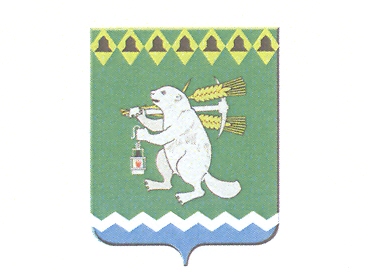 ПРОЕКТДума Артемовского городского округа66 заседание       РЕШЕНИЕОт  26 февраля 2015 года                                      			           №_____О повестке   66  заседания Думы Артемовского городского округаВ соответствии со статьей 10 Регламента Думы Артемовского городского округа, принятого решением Думы от 29 июня 2010 года   № 867,Дума Артемовского городского округа РЕШИЛА:Утвердить повестку 66   заседания  Думы Артемовского городского округа:            1.О представлении к награждению Почетной грамотой Законодательного Собрания Свердловской области Бикташевой А.В.Докладывает А.А. Горбунов, председатель постоянной комиссии по вопросам местного самоуправления, нормотворчеству и регламенту.              2.О представлении к награждению Почетной грамотой Законодательного Собрания Свердловской области Гудковой Г.Н.Докладывает А.А. Горбунов, председатель постоянной комиссии по вопросам местного самоуправления, нормотворчеству и регламенту.               3. О состоянии безопасности дорожного движения на территории Артемовского городского округа.Докладывает А.И.Миронов, заместитель главы Администрации Артемовского городского округа по городскому хозяйству и строительству               4. О назначении и проведении публичных слушаний по обсуждению проекта решения Думы Артемовского городского округа «О внесении изменений в Устав Артемовского городского округа».Докладывает А.А. Горбунов, председатель постоянной комиссии по вопросам местного самоуправления, нормотворчеству и регламенту.Содокладчик: Маркина Л.В., заведующий юридическим отделом Администрации Артемовского городского округа.               5. Об обращении в органы государственной власти Свердловской области о      строительстве спортивного зала   в МАОУ № 21.Докладывает А.А. Горбунов, председатель постоянной комиссии по вопросам местного самоуправления, нормотворчеству и регламенту.              6. Об участии Думы Артемовского городского округа  в конкурсе представительных органов муниципальных образований, расположенных на территории Свердловской области, посвященному Дню местного самоуправления.Докладывает О.Б.Кузнецова,  глава Артемовского городского округа.	  7. О направлении в Совет  по противодействию коррупции депутата  Думы Артемовского городского округаДокладывает А.А. Горбунов, председатель постоянной комиссии по вопросам местного самоуправления, нормотворчеству и регламенту.	8. О рассмотрении протеста Артемовского городского прокурора на Положение о составе и порядке подготовки документов территориального планирования Артемовского городского округа и о порядке внесения в них изменений, утвержденное решением Думы Артемовского городского округа от 25.08.2008 № 434.Докладывает  Е.А.Александрова, председатель постоянной комиссии         9. О внесении изменения в Положение о составе и порядке подготовки документов территориального  планирования Артемовского городского округа и порядке внесения в них изменений.Докладывает Н.В.Булатова, председатель Комитета  архитектуры и градостроительства Артемовского городского округа        10. Об утверждении Правил землепользования и застройки Артемовского городского округа применительно к территории вне населенных пунктов.Докладывает Н.В.Булатова, председатель Комитета   архитектуре и градостроительству Артемовского городского округа.        11. Об отчете о деятельности Счетной палаты Артемовского городского округа  за 2014 год.Докладывает Е.А.Курьина, председатель Счетной палаты Артемовского городского округа.         12. Информация Счетной палаты Артемовского городского округа о результатах контрольного мероприятия «Проверка целевого и эффективного использования бюджетных средств на содержание  и организацию деятельности муниципального казенного учреждения Артемовского городского округа «Единая дежурно-диспетчерская служба» за 2012-2013 годы и первое полугодие 2014 года».Докладывает Е.А.Курьина, председатель Счетной палаты Артемовского городского округа.         13. О внесении изменений Программу социально-экономического развития Артемовского городского округа на 2013-2015 годы»,  утвержденную  решением  Думы Артемовского городского округа от 29.11.2012 № 185.Докладывает Е.В.Пискова, заведующий  отделом социально-экономического развития Администрации Артемовского городского округа.        14. Информация Комитета   по управлению муниципальным имуществом Артемовского городского  округа    об эффективным использовании муниципального имущества, закрепленного за МУП Артемовского городского округа «Люкс-Сервис» на праве  хозяйственного  ведения.Докладывает В.А.Юсупова, председатель Комитета по управлению муниципальным имуществом Артемовского городского округа        15. О внесении изменения в Положение о порядке приватизации муниципального имущества Артемовского городского округа.Докладывает В.А.Юсупова, председатель  комитета по управлению муниципальным имуществом Артемовского городского округа.        16. О внесении изменений в Положение об управлении муниципальной собственностью Артемовского городского округа.Докладывает В.А.Юсупова, председатель  комитета по управлению муниципальным имуществом Артемовского городского округа.        17. Об информации о результатах проверок, проведенных Администрацией Артемовского городского округа в течение 2014 года при осуществлении контроля в сфере закупок товаров, работ, услуг для муниципальных нужд Артемовского городского округаДокладывает Н.А.Удачина, заведующий   отделом по размещению муниципального заказа Администрации Артемовского городского округа          18. О внесении изменений в Решение Артемовской  Думы  от 17.11.2005 № 576 «О земельном налоге на территории Артемовского  городского округа».Докладывает О.Г.Бачурина, и.о. начальника  Финансового управления администрации Артемовского городского округа            19. Об утверждении Положения о Финансовом управлении Администрации  Артемовского городского округа.Докладывает О.Г.Бачурина, и.о. начальника  Финансового управления администрации Артемовского городского округа            20. Об утверждении Положения о бюджетном процессе в Артемовским городском округе.Докладывает О.Г.Бачурина, и.о. начальника  Финансового управления администрации Артемовского городского округа.Глава Артемовского городского округа 		                                                                           О.Б.Кузнецова